AY24 (Cierre 19/07/19 $ 3.208.00)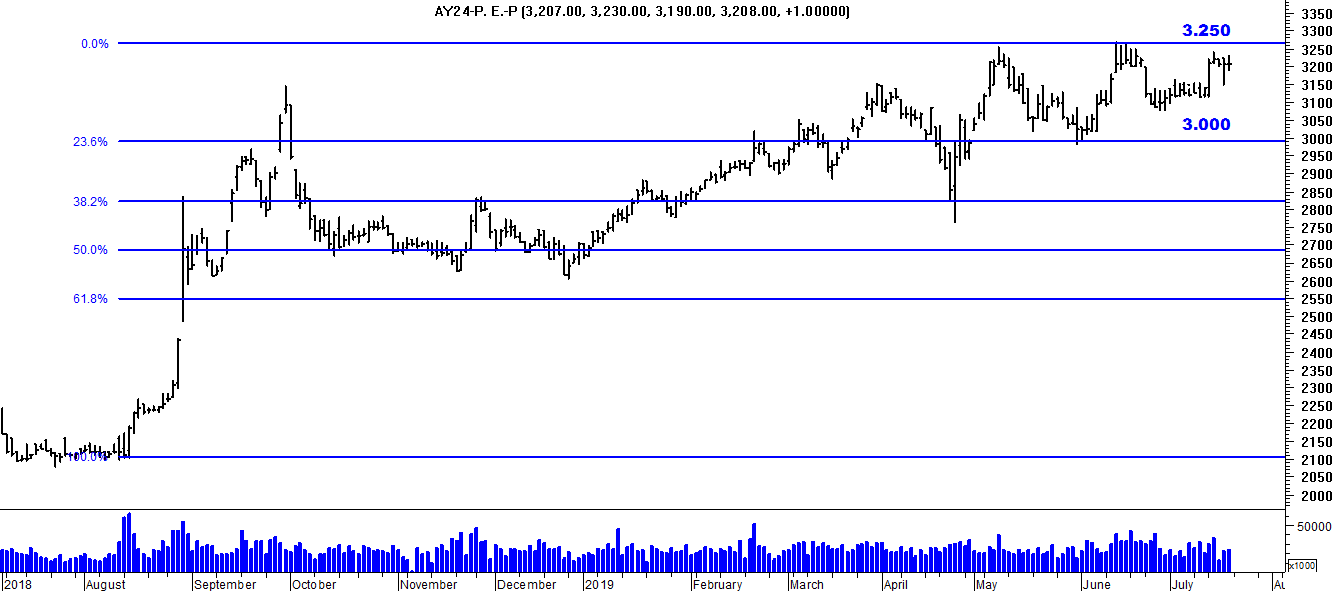 A la baja soporte en $3.000.A la suba resistencia en $ 3.250.AY24D (Cierre al 19/07/19 u$s 75.30)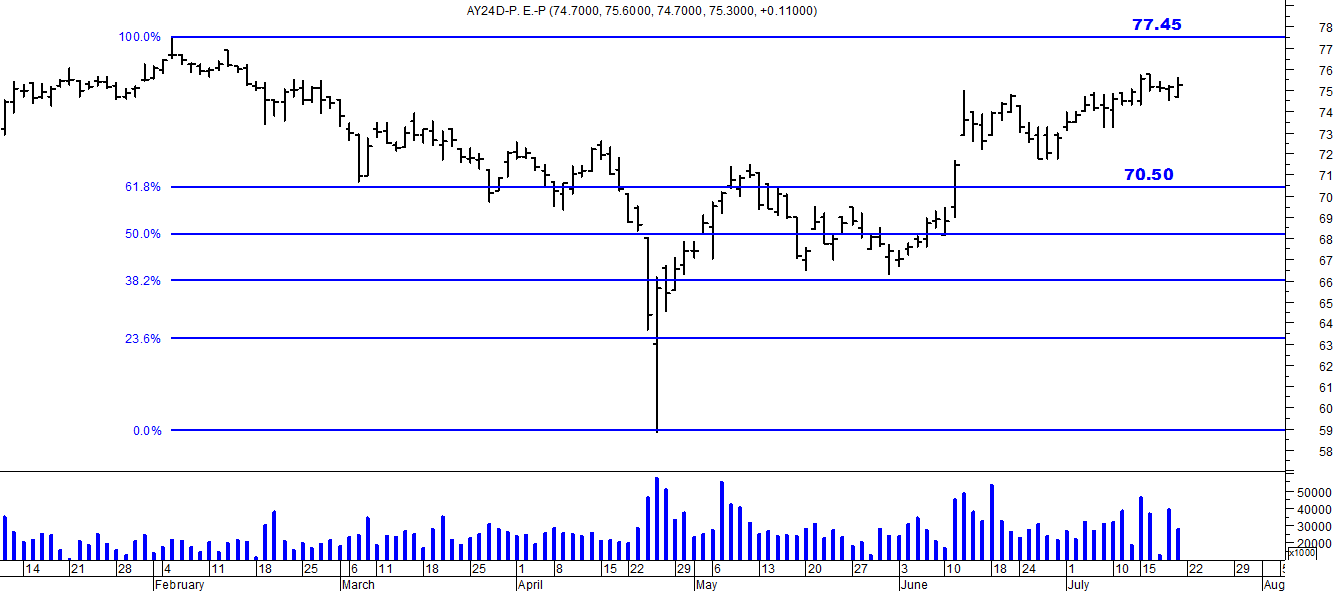 Resistencia us$ 77.45.Soporte en us$ 70.50.DICA (Cierre al 19/07/19 $ 4.765,00)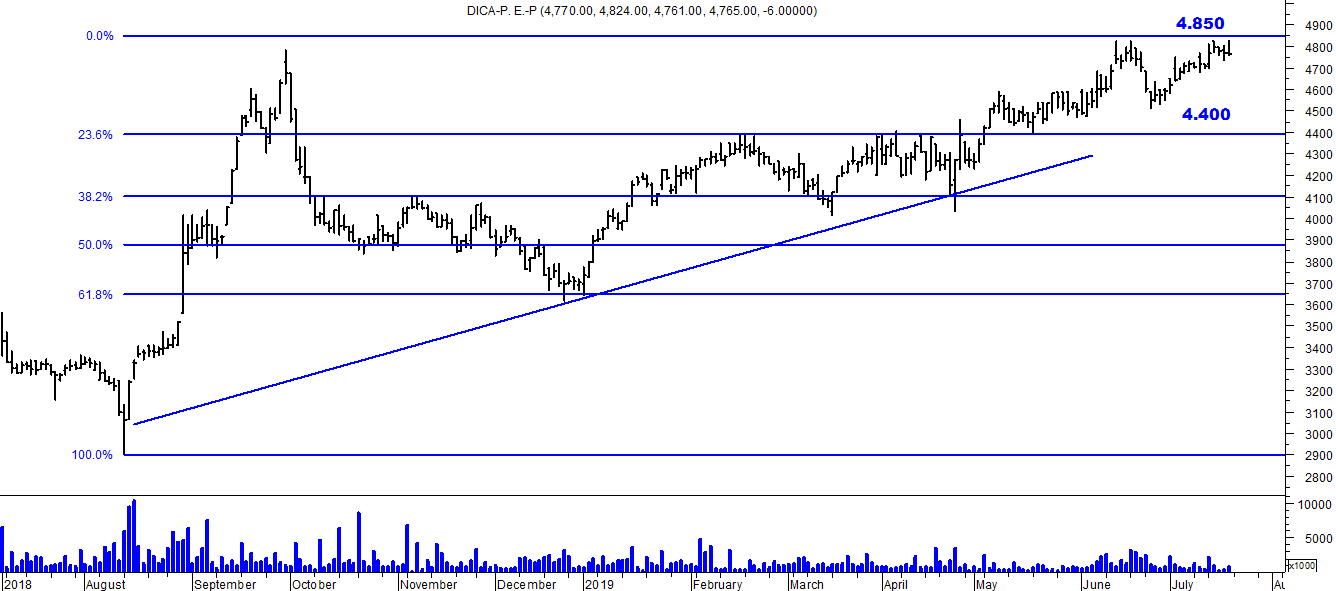 Soporte en $ 4.400.Resistencia $ 4.850.DICAD (Cierre al 19/07/19 us$ 111.90)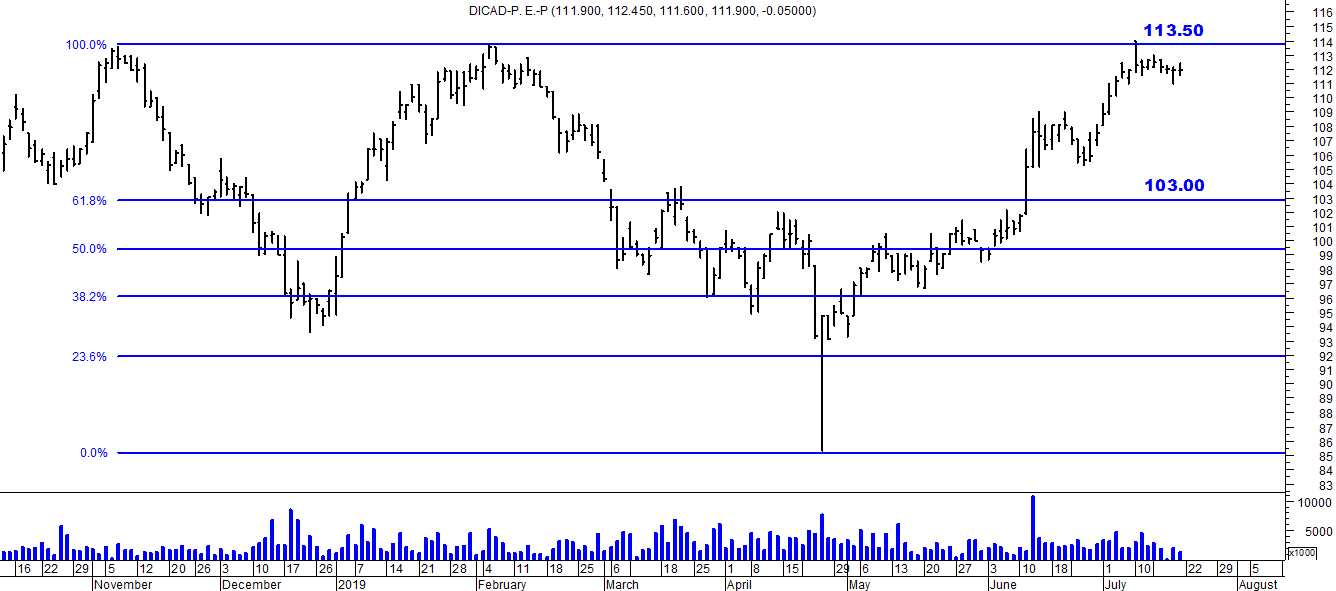 Resistencia us$ 113.50Soporte en us$ 103.00